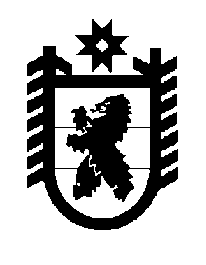 Российская Федерация Республика Карелия    ПРАВИТЕЛЬСТВО РЕСПУБЛИКИ КАРЕЛИЯРАСПОРЯЖЕНИЕот  22 января 2018 года № 29р-Пг. Петрозаводск 	Внести в структуру Министерства экономического развития и промышленности Республики Карелия, утвержденную распоряжением Правительства Республики Карелия от 2 ноября 2017 года № 591р-П, изменение, заменив цифры «74» цифрами «73».
           Глава Республики Карелия                                                              А.О. Парфенчиков